	                   Východočeské soutěže                            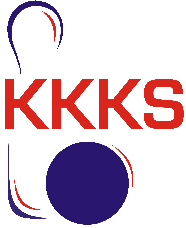 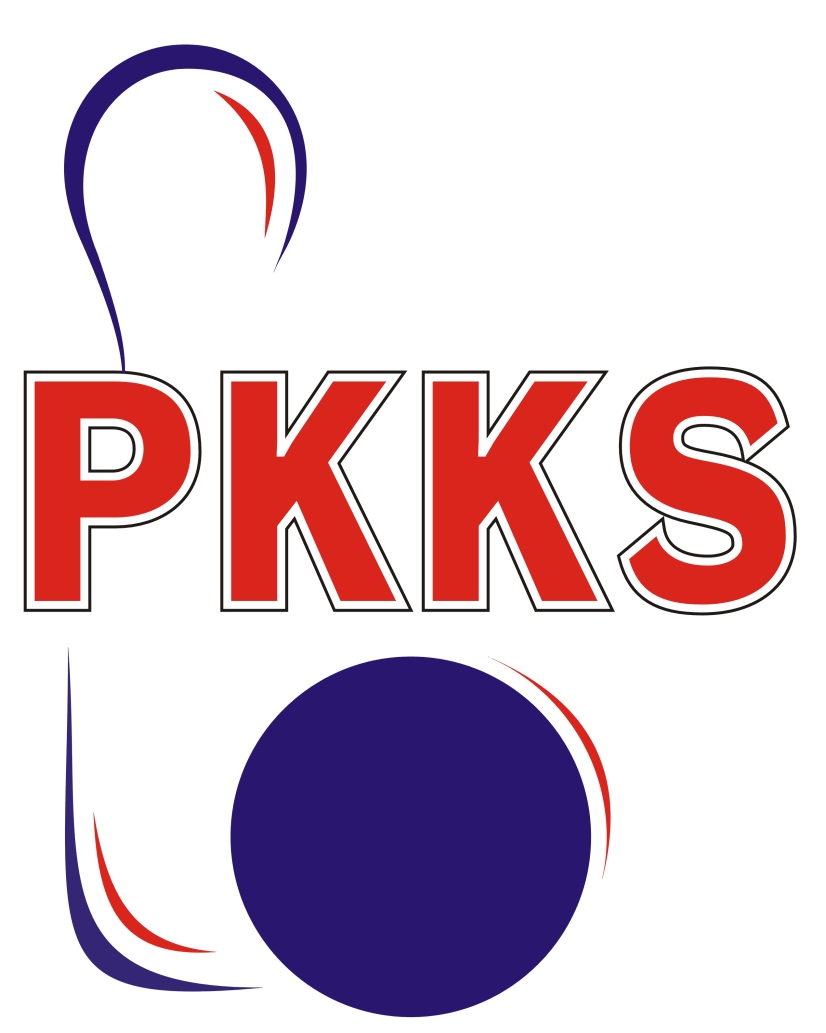                                                                   skupina B                                           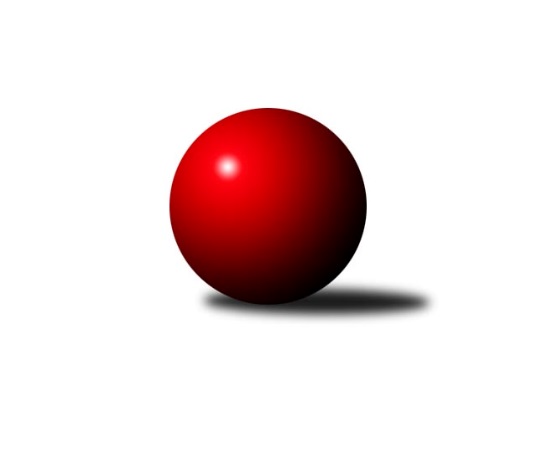 Č.1Ročník 2023/2024	15.9.2023První kolo je za námi. Z domácích celků neuspěly pouze Pardubice a nejvyšší výkony byly k vidění v Hradci a Jičíně. Vše proběhlo bez problémů a já doufám, že nám to vydrží. Nejlepšího výkonu v tomto kole 1749 dosáhlo družstvo SKPK DONAP H. Králové C a Denis Džbánek 495.Východočeská soutěž skupina B 2023/2024Výsledky 1. kolaSouhrnný přehled výsledků:TJ Tesla Pardubice C	- TJ Jilemnice A	4:8	1589:1609		13.9.SKPK DONAP H. Králové C	- KK Zalabák Smiřice C	8:4	1749:1538		13.9.TJ Nová Paka C	- TJ Nová Paka D	10:2	1481:1425		14.9.SKK Jičín C	- HC Březovice A	10:2	1690:1604		14.9.SKPK DONAP H. Králové B	- SKK Hořice C	9:3	1714:1662		15.9.Tabulka družstev:	1.	SKK Jičín C	1	1	0	0	10 : 2 	 1690	2	2.	TJ Nová Paka C	1	1	0	0	10 : 2 	 1481	2	3.	SKPK DONAP H. Králové B	1	1	0	0	9 : 3 	 1714	2	4.	SKPK DONAP H. Králové C	1	1	0	0	8 : 4 	 1749	2	5.	TJ Jilemnice A	1	1	0	0	8 : 4 	 1609	2	6.	TJ Tesla Pardubice C	1	0	0	1	4 : 8 	 1589	0	7.	KK Zalabák Smiřice C	1	0	0	1	4 : 8 	 1538	0	8.	SKK Hořice C	1	0	0	1	3 : 9 	 1662	0	9.	HC Březovice A	1	0	0	1	2 : 10 	 1604	0	10.	TJ Nová Paka D	1	0	0	1	2 : 10 	 1425	0Podrobné výsledky kola:	 TJ Tesla Pardubice C	1589	4:8	1609	TJ Jilemnice A	Kamil Dvořák	 	 206 	 198 		404 	 0:2 	 412 	 	227 	 185		Marek Zívr	Monika Nováková	 	 217 	 203 		420 	 2:0 	 414 	 	198 	 216		Petr Čermák	Marek Crlík	 	 181 	 184 		365 	 2:0 	 352 	 	181 	 171		Pavel Müller	Lukáš Doubek	 	 182 	 218 		400 	 0:2 	 431 	 	217 	 214		Lukáš Sýsrozhodčí: Marek CrlíkNejlepší výkon utkání: 431 - Lukáš Sýs	 SKPK DONAP H. Králové C	1749	8:4	1538	KK Zalabák Smiřice C	Denis Džbánek	 	 239 	 256 		495 	 2:0 	 358 	 	161 	 197		Vít Paliarik	Bohuslav Trejtnar	 	 213 	 222 		435 	 2:0 	 347 	 	171 	 176		Aleš Kovář	Roman Klíma	 	 200 	 213 		413 	 0:2 	 421 	 	208 	 213		Jaroslav Hažva	Jonáš Bezdíček	 	 196 	 210 		406 	 0:2 	 412 	 	202 	 210		Luděk Sukuprozhodčí: Jaroslav NěmečekNejlepší výkon utkání: 495 - Denis Džbánek	 TJ Nová Paka C	1481	10:2	1425	TJ Nová Paka D	Pavel Beyr	 	 177 	 198 		375 	 0:2 	 383 	 	178 	 205		Vít Havlín	Eva Šurdová	 	 178 	 186 		364 	 2:0 	 352 	 	185 	 167		Martin Křížek	Lucie Tomčo *1	 	 164 	 206 		370 	 2:0 	 342 	 	186 	 156		Jana Vydrová	Josef Antoš	 	 189 	 183 		372 	 2:0 	 348 	 	158 	 190		Miloš Fajferrozhodčí: Jiří Bajer
střídání: *1 od 35. hodu Jakub SoviarNejlepší výkon utkání: 383 - Vít Havlín	 SKK Jičín C	1690	10:2	1604	HC Březovice A	Alena Šedivá	 	 225 	 242 		467 	 2:0 	 389 	 	220 	 169		Miloš Čížek	Vladimír Řeháček	 	 214 	 198 		412 	 2:0 	 373 	 	202 	 171		Jaromír Písecký	František Čermák	 	 205 	 185 		390 	 0:2 	 427 	 	221 	 206		Jiří Hakl	Jiří Čapek	 	 204 	 217 		421 	 2:0 	 415 	 	213 	 202		Petr Slavíkrozhodčí: Roman BurešNejlepší výkon utkání: 467 - Alena Šedivá	 SKPK DONAP H. Králové B	1714	9:3	1662	SKK Hořice C	Josef Pardubský	 	 204 	 224 		428 	 1:1 	 428 	 	206 	 222		Ondřej Duchoň	Irena Šrajerová	 	 216 	 183 		399 	 0:2 	 447 	 	219 	 228		Ondřej Černý	Jiří Prokop	 	 239 	 229 		468 	 2:0 	 389 	 	203 	 186		Ondřej Košťál	Jaroslav Gütler	 	 227 	 192 		419 	 2:0 	 398 	 	181 	 217		Vít Černýrozhodčí: Jiří ProkopNejlepší výkon utkání: 468 - Jiří ProkopPořadí jednotlivců:	jméno hráče	družstvo	celkem	plné	dorážka	chyby	poměr kuž.	Maximum	1.	Denis Džbánek 	SKPK DONAP H. Králové C	495.00	323.0	172.0	3.0	1/1	(495)	2.	Jiří Prokop 	SKPK DONAP H. Králové B	468.00	319.0	149.0	6.0	1/1	(468)	3.	Alena Šedivá 	SKK Jičín C	467.00	324.0	143.0	6.0	1/1	(467)	4.	Ondřej Černý 	SKK Hořice C	447.00	310.0	137.0	4.0	1/1	(447)	5.	Bohuslav Trejtnar 	SKPK DONAP H. Králové C	435.00	311.0	124.0	6.0	1/1	(435)	6.	Lukáš Sýs 	TJ Jilemnice A	431.00	278.0	153.0	2.0	1/1	(431)	7.	Josef Pardubský 	SKPK DONAP H. Králové B	428.00	294.0	134.0	7.0	1/1	(428)	8.	Ondřej Duchoň 	SKK Hořice C	428.00	307.0	121.0	7.0	1/1	(428)	9.	Jiří Hakl 	HC Březovice A	427.00	304.0	123.0	7.0	1/1	(427)	10.	Jiří Čapek 	SKK Jičín C	421.00	281.0	140.0	5.0	1/1	(421)	11.	Jaroslav Hažva 	KK Zalabák Smiřice C	421.00	288.0	133.0	7.0	1/1	(421)	12.	Monika Nováková 	TJ Tesla Pardubice C	420.00	286.0	134.0	4.0	1/1	(420)	13.	Jaroslav Gütler 	SKPK DONAP H. Králové B	419.00	285.0	134.0	5.0	1/1	(419)	14.	Petr Slavík 	HC Březovice A	415.00	284.0	131.0	10.0	1/1	(415)	15.	Petr Čermák 	TJ Jilemnice A	414.00	281.0	133.0	7.0	1/1	(414)	16.	Roman Klíma 	SKPK DONAP H. Králové C	413.00	317.0	96.0	8.0	1/1	(413)	17.	Marek Zívr 	TJ Jilemnice A	412.00	296.0	116.0	11.0	1/1	(412)	18.	Luděk Sukup 	KK Zalabák Smiřice C	412.00	297.0	115.0	5.0	1/1	(412)	19.	Vladimír Řeháček 	SKK Jičín C	412.00	316.0	96.0	19.0	1/1	(412)	20.	Jonáš Bezdíček 	SKPK DONAP H. Králové C	406.00	298.0	108.0	10.0	1/1	(406)	21.	Kamil Dvořák 	TJ Tesla Pardubice C	404.00	290.0	114.0	8.0	1/1	(404)	22.	Lukáš Doubek 	TJ Tesla Pardubice C	400.00	271.0	129.0	15.0	1/1	(400)	23.	Irena Šrajerová 	SKPK DONAP H. Králové B	399.00	294.0	105.0	16.0	1/1	(399)	24.	Vít Černý 	SKK Hořice C	398.00	293.0	105.0	7.0	1/1	(398)	25.	František Čermák 	SKK Jičín C	390.00	281.0	109.0	9.0	1/1	(390)	26.	Miloš Čížek 	HC Březovice A	389.00	285.0	104.0	15.0	1/1	(389)	27.	Ondřej Košťál 	SKK Hořice C	389.00	300.0	89.0	17.0	1/1	(389)	28.	Vít Havlín 	TJ Nová Paka D	383.00	260.0	123.0	7.0	1/1	(383)	29.	Pavel Beyr 	TJ Nová Paka C	375.00	269.0	106.0	14.0	1/1	(375)	30.	Jaromír Písecký 	HC Březovice A	373.00	278.0	95.0	12.0	1/1	(373)	31.	Josef Antoš 	TJ Nová Paka C	372.00	283.0	89.0	11.0	1/1	(372)	32.	Marek Crlík 	TJ Tesla Pardubice C	365.00	268.0	97.0	9.0	1/1	(365)	33.	Eva Šurdová 	TJ Nová Paka C	364.00	267.0	97.0	15.0	1/1	(364)	34.	Vít Paliarik 	KK Zalabák Smiřice C	358.00	253.0	105.0	15.0	1/1	(358)	35.	Martin Křížek 	TJ Nová Paka D	352.00	254.0	98.0	19.0	1/1	(352)	36.	Pavel Müller 	TJ Jilemnice A	352.00	266.0	86.0	16.0	1/1	(352)	37.	Miloš Fajfer 	TJ Nová Paka D	348.00	244.0	104.0	13.0	1/1	(348)	38.	Aleš Kovář 	KK Zalabák Smiřice C	347.00	252.0	95.0	15.0	1/1	(347)	39.	Jana Vydrová 	TJ Nová Paka D	342.00	262.0	80.0	21.0	1/1	(342)Sportovně technické informace:Hráči dopsaní na soupisku:registrační číslo	jméno a příjmení 	datum startu 	družstvo	25620	Jakub Soviar	14.09.2023	TJ Nová Paka C	92	Jiří Čapek	14.09.2023	SKK Jičín C	25891	Monika Nováková	13.09.2023	TJ Tesla Pardubice C	Program dalšího kola:2. kolo20.9.2023	st	17:00	KK Zalabák Smiřice C - SKK Hořice C	20.9.2023	st	17:00	SKPK DONAP H. Králové C - SKK Jičín C	21.9.2023	čt	18:00	TJ Nová Paka D - TJ Tesla Pardubice C	22.9.2023	pá	17:00	HC Březovice A - TJ Nová Paka C	22.9.2023	pá	17:00	TJ Jilemnice A - SKPK DONAP H. Králové BZpracoval: J.Egrt – mail: jaregrt@gmail.com  mobil: 606 245 554Nejlepší šestka kola - absolutněNejlepší šestka kola - absolutněNejlepší šestka kola - absolutněNejlepší šestka kola - absolutněNejlepší šestka kola - dle průměru kuželenNejlepší šestka kola - dle průměru kuželenNejlepší šestka kola - dle průměru kuželenNejlepší šestka kola - dle průměru kuželenNejlepší šestka kola - dle průměru kuželenPočetJménoNázev týmuVýkonPočetJménoNázev týmuPrůměr (%)Výkon1xDenis DžbánekHradec Králové C4951xDenis DžbánekHradec Králové C118.874951xJiří ProkopHradec Králové B4681xAlena ŠediváJičín C113.424671xAlena ŠediváJičín C4671xJiří ProkopHradec Králové B112.384681xOndřej ČernýHořice C4471xLukáš SýsJilemnice 107.824311xBohuslav TrejtnarHradec Králové C4351xOndřej ČernýHořice C107.344471xLukáš SýsJilemnice 4311xVít HavlínN. Paka D105.44383